ELECTRICAL PERMIT APPLICATIONCall for Inspections:										                            Remit to:Imperial Municipal Services                                               Bldg. Permit #                                                                     Robinson Township                                         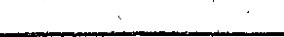 263 Northland Drive                                                                                                                                                                                                 12010 120th AveRockford, MI 49341	Electrical Permit #	Grand Haven, MI 49417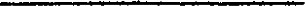 (616) 863-9294                                                                                                                                                                                                               (616) 846-2210(616) 863-9298-fax	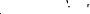                                                                   Check #Date  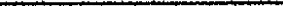 l. Job LocationII. Contractor/Homeowner InformationIII. Type of JobApplicant SignatureHomeowner AffidavitComplete Application on Back SideEffective 11/10/08VII. Fee ClarificationsWhen installing a site service in a park, the permit application must include the application fee, service, plus number of park sites.When setting a HUD mobile home in a park, a permit must include the application fee and a feeder. This shall be done by a licensed electrical contractor. When setting a HUD mobile home or a pre-manufactured home on private property, a permit must include the application fee, service, and feeder.VIII. Fee Chart-Enter the number of items being installed and multiply the unit price for total fee.REMIT PAYMENT TO: ROBINSON TOWNSHIP	MAKE CHECKS PAYABLE TO "ROBINSON TOWNSHIP"12010 120TH Avenue, Grand Haven, Ml 49417 Instructions for Completing Application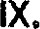 Authority: 1972 PA230Completion: Mandatory to obtain permitPenalty: Permit cannot be issuedRobinson Township will not discriminate against any individual or group because of race, sex, religion, age, national origin, color, marital status, disability, or political beliefs. If you need help with reading, writing, hearing, etc., under the Americans with Disabilities Act, you may make your needs known to this agency.Effective 11/10/08NAME OF OWNER/AGENTHAS A BUILDING PERMIT BEEN OBTAINED FOR THIS PROJECT?        Yes                    No              Not RequiredHAS A BUILDING PERMIT BEEN OBTAINED FOR THIS PROJECT?        Yes                    No              Not RequiredSTREET ADDRESS OF JOB LOCATION (Street No. & Name)Robinson Township, Ottawa CountyTHE APPLICANT IS:  Contractor HomeownerNAMENAMECONTRACTOR'S STATE LICENSE NUMBERCONTRACTOR'S STATE LICENSE NUMBERCONTRACTOR'S STATE LICENSE NUMBEREXPIRATION DATEADDRESS (Street No. & Name)ADDRESS (Street No. & Name)ADDRESS (Street No. & Name)STATE REGISTRATION NUMBERLOCAL LICENSING JURISCITIONLOCAL LICENSING JURISCITIONLOCAL LICENSING JURISCITIONCITYCITYSTATEZIP CODELOCAL LICENSE NO.LOCAL LICENSE NO.EXPIRATION DATEEXPIRATION DATETELEPHONE NO. (with area code)TELEPHONE NO. (with area code)TELEPHONE NO. (with area code)FEDERAL EMPLOYER ID NO. (or reason for exemption)FEDERAL EMPLOYER ID NO. (or reason for exemption)FEDERAL EMPLOYER ID NO. (or reason for exemption)FEDERAL EMPLOYER ID NO. (or reason for exemption)FEDERAL EMPLOYER ID NO. (or reason for exemption)WORKERS COMPENSATION INSURANCE CARRIER (or reason for exemption)WORKERS COMPENSATION INSURANCE CARRIER (or reason for exemption)WORKERS COMPENSATION INSURANCE CARRIER (or reason for exemption)MESC EMPLOYER NUMBER (or reason for exemption)MESC EMPLOYER NUMBER (or reason for exemption)MESC EMPLOYER NUMBER (or reason for exemption)MESC EMPLOYER NUMBER (or reason for exemption)MESC EMPLOYER NUMBER (or reason for exemption) Single Family  Other  New Alteration Service Only                          Special Inspection Premanufactured Home Setup (State Approved)  Manufactured Home Setup (HUD Mobile Home)     State Owned  School     State Owned  SchoolIV. Plan Review RequiredIV. Plan Review RequiredIV. Plan Review RequiredIV. Plan Review RequiredIV. Plan Review RequiredIV. Plan Review RequiredPlans must be submitted with an Application for Plan Examination and the appropriate deposit before a permit can be issued, except as listed below.Plans are not required for:When the electrical system rating does not exceed 400 amps and the building is not over 3,500 square feet in area.Work completed by a governmental subdivision or state agency costing less than $15,000.00.   If work being performed is as described above, check the box below titled "Plans Not Required".   What is the rating of the service or feeder in ampere?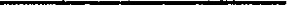 What is the building size in square footage?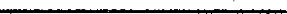 Plans are required for all other building types and shall be prepared by or under the direct supervision of an architect or engineer licensed pursuant to 1980 PA299 and shall bear that architect's or engineer's seat and signature.     Plans not requiredPlans must be submitted with an Application for Plan Examination and the appropriate deposit before a permit can be issued, except as listed below.Plans are not required for:When the electrical system rating does not exceed 400 amps and the building is not over 3,500 square feet in area.Work completed by a governmental subdivision or state agency costing less than $15,000.00.   If work being performed is as described above, check the box below titled "Plans Not Required".   What is the rating of the service or feeder in ampere?What is the building size in square footage?Plans are required for all other building types and shall be prepared by or under the direct supervision of an architect or engineer licensed pursuant to 1980 PA299 and shall bear that architect's or engineer's seat and signature.     Plans not requiredPlans must be submitted with an Application for Plan Examination and the appropriate deposit before a permit can be issued, except as listed below.Plans are not required for:When the electrical system rating does not exceed 400 amps and the building is not over 3,500 square feet in area.Work completed by a governmental subdivision or state agency costing less than $15,000.00.   If work being performed is as described above, check the box below titled "Plans Not Required".   What is the rating of the service or feeder in ampere?What is the building size in square footage?Plans are required for all other building types and shall be prepared by or under the direct supervision of an architect or engineer licensed pursuant to 1980 PA299 and shall bear that architect's or engineer's seat and signature.     Plans not requiredPlans must be submitted with an Application for Plan Examination and the appropriate deposit before a permit can be issued, except as listed below.Plans are not required for:When the electrical system rating does not exceed 400 amps and the building is not over 3,500 square feet in area.Work completed by a governmental subdivision or state agency costing less than $15,000.00.   If work being performed is as described above, check the box below titled "Plans Not Required".   What is the rating of the service or feeder in ampere?What is the building size in square footage?Plans are required for all other building types and shall be prepared by or under the direct supervision of an architect or engineer licensed pursuant to 1980 PA299 and shall bear that architect's or engineer's seat and signature.     Plans not requiredPlans must be submitted with an Application for Plan Examination and the appropriate deposit before a permit can be issued, except as listed below.Plans are not required for:When the electrical system rating does not exceed 400 amps and the building is not over 3,500 square feet in area.Work completed by a governmental subdivision or state agency costing less than $15,000.00.   If work being performed is as described above, check the box below titled "Plans Not Required".   What is the rating of the service or feeder in ampere?What is the building size in square footage?Plans are required for all other building types and shall be prepared by or under the direct supervision of an architect or engineer licensed pursuant to 1980 PA299 and shall bear that architect's or engineer's seat and signature.     Plans not requiredPlans must be submitted with an Application for Plan Examination and the appropriate deposit before a permit can be issued, except as listed below.Plans are not required for:When the electrical system rating does not exceed 400 amps and the building is not over 3,500 square feet in area.Work completed by a governmental subdivision or state agency costing less than $15,000.00.   If work being performed is as described above, check the box below titled "Plans Not Required".   What is the rating of the service or feeder in ampere?What is the building size in square footage?Plans are required for all other building types and shall be prepared by or under the direct supervision of an architect or engineer licensed pursuant to 1980 PA299 and shall bear that architect's or engineer's seat and signature.     Plans not requiredSection 23a of the state construction code act of 1972, 1972 PA 230, MCL 125.1523A, prohibits a person from conspiring to circumvent the licensing requirements of this state relating to persons who are to perform work on a residential building or a residential structure. Violators of are subject to civil fines.Section 23a of the state construction code act of 1972, 1972 PA 230, MCL 125.1523A, prohibits a person from conspiring to circumvent the licensing requirements of this state relating to persons who are to perform work on a residential building or a residential structure. Violators of are subject to civil fines.SIGNATURE OF LICENSEE OR HOMEOWNER (Homeowner signature indicates compliance with Section VI, Homeowner Affidavit)DATEI hereby certify the electrical work described on this permit application shall be installed by myself in my own home in which I am living or about to occupy. All work shall be installed in accordance with the Michigan Electrical Code and shall not be enclosed, covered up, or put into operation until it has been inspected and approved by the Electrical Inspector. I will cooperate with the Electrical Inspector and assume the responsibility to arrange for necessary inspectionsElectrical Permit Fee ScheduleElectrical Permit Fee SchedulePer UnitNumberFeeApplication Fee (non-refundable)Application Fee (non-refundable)$40.001$40.00Services through 200 AmpServices through 200 Amp10.00Over 200 amp through 600 ampOver 200 amp through 600 amp15.00Over 600 amp through 800 ampOver 600 amp through 800 amp20.00Over 800 ampOver 800 amp25.00CircuitsCircuits4.00Lighting Fixtures-per 25Lighting Fixtures-per 256.00Dishwasher, Garbage Disposal, Range Hood, eachDishwasher, Garbage Disposal, Range Hood, each5.00Furnace, Unit HeatersFurnace, Unit Heaters5.00Electrical Heating Units (baseboards), eachElectrical Heating Units (baseboards), each5.00Power Outlets (including ranges, dryers, etc.), each (30 amp or more)Power Outlets (including ranges, dryers, etc.), each (30 amp or more)6.00Signs, eachSigns, each10.00Feeders, Bus Ducts, etc. per 50 feetFeeders, Bus Ducts, etc. per 50 feet6.00Mobile Home Park SiteMobile Home Park Site6.00Recreational Vehicle Park SiteRecreational Vehicle Park Site4.00K.V.A. & H.P. (well pumps, A.C., etc.)K.V.A. & H.P. (well pumps, A.C., etc.)6.00Fire Alarms, up to 10 stations and hornsFire Alarms, up to 10 stations and horns50.00Over 10 stations and hornsOver 10 stations and horns100.00Rough-in InspectionRough-in Inspection40.00Final InspectionFinal Inspection40.00140.00Additional InspectionsAdditional Inspections40.00Certification (upon Request)20.00TOTALTOTALAdditional inspections, reinspections or hourly inspections will be charged at a rate of $40.00.Additional inspections, reinspections or hourly inspections will be charged at a rate of $40.00.General: Electrical work shall not be started until the application for permit has been filed. All installations shall be in conformance with the Michigan Electrical Code. No work shall be concealed until it has been inspected. When ready for an inspection, call Imperial Municipal Services at 1-800-442-2794 or 616-863-9294. The inspector will need the job location and permit number.Expiration of Permit: A permit remains valid as long as work is progressing, and inspections are requested and conducted. A permit shall become invalid if the authorized work is not commenced within six months after issuance of the permit or if the authorized work is suspended or abandoned for a period of six months after the time of commencing the work. A PERMIT WILL BE CLOSED WHEN NO INSPECTIONS ARE REQUESTED AND CONDUCTED WITHIN SIX MONTHS OF THE DATE OF ISSUANCE OR THE DATE OF A PREVIOUS INSPECTION. CLOSED PERMITS CANNOT BE REFUNDED OR REINSTATED.